Die Familie der Hirschartigen  Filmsequenz: Minute 05:55–07:25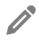 1. Schaue dir im Film an, welche Tierarten zur Familie der Hirschartigen gehören und notiere den Namen unter dem Bild. Die Tiernamen im Kasten helfen dir.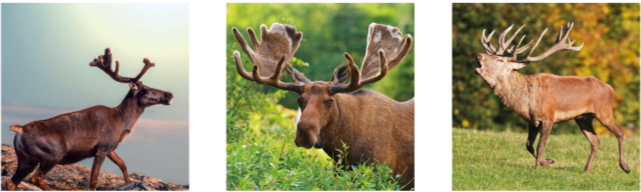 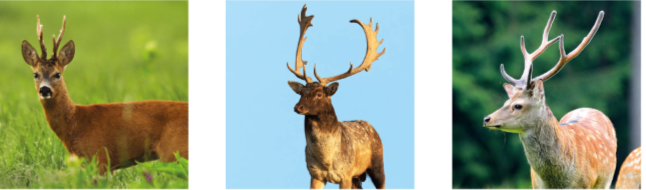 …………………………………        …………………………………         ……………………………………………………………………        …………………………………         …………………………………REH	ROTHIRSCH 		DAMHIRSCH 		RENTIER 	SIKAHIRSCH		ELCH